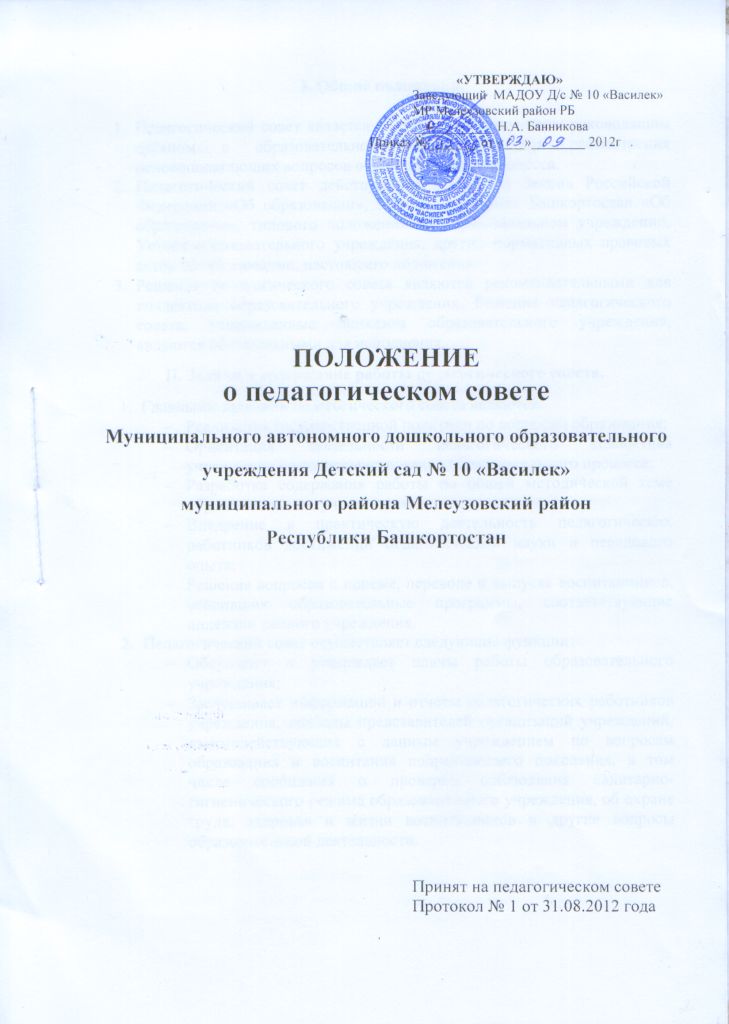 «УТВЕРЖДАЮ»			Заведующий  МАДОУ Д/с № 10 «Василек»	МР Мелеузовский район РБ			____________ Н.А. Банникова		Приказ № _______ от «___»________ 2012г	.	ПОЛОЖЕНИЕо педагогическом советеМуниципального автономного дошкольного образовательного учреждения Детский сад № 10 «Василек»муниципального района Мелеузовский районРеспублики БашкортостанПринят на педагогическом совете	Протокол № 1 от 31.08.2012 года	I. Общие положения.Педагогический совет является постоянно действующим руководящим органом в образовательном учреждении для рассмотрения основополагающих вопросов образовательного процесса.Педагогический совет действует на основании Закона Российской Федерации «Об образовании», Закона Республики Башкортостан «Об образовании», типового положения об образовательном учреждении, Устава образовательного учреждения, других нормативных правовых актов об образовании, настоящего положения.Решения педагогического совета являются рекомендательными для коллектива образовательного учреждения. Решения педагогического совета, утвержденные приказом образовательного учреждения, являются обязательными для исполнения.II. Задачи и содержание работы педагогического совета.Главными задачами педагогического совета являются:Реализация государственной политики по вопросам образования;Ориентация деятельности педагогического коллектива учреждения на совершенствование образовательного процесса;Разработка содержания работы по общей методической теме образовательного учреждения;Внедрение в практическую деятельность педагогических работников достижений педагогической науки и передового опыта;Решение вопросов о приеме, переводе и выпуске воспитанников, освоивших образовательные программы, соответствующие лицензии данного учреждения.Педагогический совет осуществляет следующие функции:Обсуждает и утверждает планы работы образовательного учреждения;Заслушивает информацию и отчеты педагогических работников учреждения, доклады представителей организаций учреждений, взаимодействующих с данным учреждением по вопросам образования и воспитания подрастающего поколения, в том числе сообщения о проверке соблюдения санитарно-гигиенического режима образовательного учреждения, об охране труда, здоровья и жизни воспитанников и другие вопросы образовательной деятельности.III. Права и ответственность педагогического совета.1.	Педагогический совет имеет право: создавать временные творческие объединения с приглашением специалистов различного профиля, консультантов для выработки рекомендаций с последующим рассмотрением их на педагогическом совете:принимать окончательное решение по спорным вопросам, входящим в его компетенцию;принимать, утверждать положения (локальные акты) с компетенцией, относящейся к объединениям по профессии;в необходимых случаях на заседания педагогического совета образовательного учреждения могут приглашаться представители общественных организаций, родители воспитанников, представители учреждений, участвующих в финансировании данного учреждения и др. Лица, приглашенные на заседание педагогического совета, пользуются правом совещательного голоса.2.	Педагогический совет ответственен за:выполнение плана работы;соответствие принятых решений законодательству Российской Федерации и Республики Башкортостан об образовании, о защите прав детства;утверждение образовательных программ, не имеющих экспертного заключения;принятие конкретных решений по каждому рассматриваемому вопросу, с указанием ответственных лиц и сроков исполнения.IV. Организация деятельности педагогического совета.1.	Педагогический совет избирает из своего состава секретаря. Секретарь педсовета работает на общественных началах.2.	Педагогический совет работает по плану, являющемуся составной частью плана работы образовательного учреждения.3.	Заседания педагогического совета созываются, как правило, один раз в квартал, в соответствии с планом работы образовательного учреждения.4.	Решения педагогического совета принимаются большинством голосов при наличии на заседании не менее двух третей его членов.5.	Организацию выполнения решений педагогического совета осуществляет руководитель образовательного учреждения и ответственные лица, указанные в решении. Результаты этой работы сообщаются членам педагогического совета на последующих его заседаниях.6.	Руководитель образовательного учреждения в случае несогласия с решением педагогического совета приостанавливает выполнение решения, извещает об этом учредителя учреждения, который в трехдневный срок при участии заинтересованных сторон обязан рассмотреть данное заявление, ознакомиться, с мотивированным мнением большинства членов педагогического совета и вынести окончательное решение по спорному вопросу.V. Документация педагогического совета.1.	Заседания педагогического совета оформляются протокольно. В книге протоколов фиксируется ход обсуждения вопросов, выносимых на педагогический совет, предложения и замечания членов педсовета. Протоколы подписываются председателем и секретарем совета.2.	Протоколы о переводе воспитанников в следующую возрастную группу, о выпуске из детского сада оформляются списочным составом и утверждаются приказом образовательного учреждения.3.	Нумерация протокола ведется от начала учебного года.4.	Книга протоколов педагогического совета образовательного учреждения входит в его номенклатуру дел, хранится в учреждении постоянно и передается по акту.5.	Книга протоколов педагогического совета пронумеровывается постранично, прошнуровывается, скрепляется подписью руководителя и печатью образовательного учреждения 1. Общие положения1.1. Настоящее Положение о Педагогическом совете (далее Положение) разработано в соответствии с: - Законом Российской Федерации от 29.12.2012 года № 273-ФЗ  «Об образовании в Российской Федерации»; - Уставом МБДОУ – детского сада комбинированного вида № 365, утвержденным Распоряжением Управления образования г. Екатеринбурга от 13.12.11 года № 1189/36-ро (с изменениями и дополнениями).1.2. Настоящее Положение разработано с целью обеспечения государственно-общественного характера управления деятельности МБДОУ.1.3. Педагогический совет является постоянно действующим органом самоуправления  деятельностью МБДОУ.1.4. Каждый педагогический работник МБДОУ с момента заключения трудового договора и до прекращения его действия является членом Педагогического совета.1.5. Решение, принятое Педагогическим советом и не противоречащее законодательству РФ, Уставу МБДОУ, является обязательным для исполнения всеми педагогами МБДОУ.1.6. Изменения и дополнения в настоящее Положение принимаются на заседании Педагогического  совета.1.7. Данное  Положение действует до принятия нового.2. Задачи  Педагогического совета2.1.Основными  задачами Педагогического совета являются:обеспечение права на участие в управлении МБДОУ педагогических работников;внедрение в практику работы МБДОУ достижений педагогической науки, передового педагогического опыта работников МБДОУ;обеспечение функционирование системы внутреннего мониторинга качества образования в дошкольном образовательном учреждении;повышение профессиональной компетентности, развитие творческой активности педагогических работников МБДОУ;осуществление руководства воспитательно-образовательным процессом и инновационной деятельностью  МБДОУ.3. Компетенция  Педагогического совета3.1. Педагогический совет:определяет  направления образовательной деятельности МБДОУ;принимает основную   общеобразовательную  программу и Программу  развития МБДОУ; рассматривает и принимает направления образовательной и воспитательной работы с детьми в различных группах, а также все направления деятельности по содержанию, методам и формам  воспитательно-образовательного процесса;рассматривает вопросы повышения квалификации, переподготовки, аттестации педагогических кадров;разрабатывает типовой проект договора между родителями и МБДОУ;разрабатывает и принимает локальные акты МБДОУпринимает решение других вопросов, не отнесенные Уставом и локальными актами к компетенции иных органов управления.4. Организация деятельности  Педагогического совета  4.1. В состав Педагогического совета входят  заведующий, его заместители, воспитатели, музыкальный руководитель, инструктор по физической культуре, учитель-логопед, педагог-психолог, педагоги дополнительного образования и другие педагогические работники (включая совместителей и работающих по срочному договору). 4.2. В нужных случаях на заседание Педагогического совета приглашаются медицинские работники, представители общественных организаций, учреждений, родители (законные представители), представители Учредителя, представители муниципальной власти. Необходимость их приглашения определяется председателем Педагогического совета. Приглашенные на заседание Педагогического совета пользуются правом совещательного голоса.4.3. Педагогический совет работает по плану, составляющему часть годового плана работы МБДОУ.4.4. Заседания Педагогического совета созываются один раз в квартал в соответствии с планом работы МБДОУ и по мере необходимости.4.5. Заседания Педагогического совета правомочны, если на них присутствует не менее двух третей его состава.4.6. Решение Педагогического совета принимается открытым голосованием и считается принятым, если за него проголосовало более половины присутствующих. При равном количестве голосов решающим является голос председателя Педагогического совета.4.7. Ход и решения Педагогических советов оформляются протоколами. Протоколы хранятся в МБДОУ постоянно.4.8. Ответственность за выполнение решений Педагогического совета лежит на заведующем МБДОУ. Решения выполняют ответственные лица, указанные в протоколе заседания Педагогического совета. Результаты оглашаются на следующем заседании Педагогического совета.4.9. Заведующий МБДОУ, в случае несогласия с решением Педагогического совета, приостанавливает выполнение решения, извещает об этом председателя Педагогического совета, который обязан в 3-дневный срок рассмотреть такое заявление при участии заинтересованных сторон, ознакомиться с мотивированным мнением большинства Педагогического совета и вынести окончательное решение по спорному вопросу.4.10. Педагогический совет избирает из своего состава председателя и секретаря сроком на три учебных года.4.11. Председатель Педагогического совета:организует деятельность Педагогического совета;информирует членов Педагогического совета о предстоящем заседании не менее чем за 15 дней до его проведения;организует подготовку и проведение заседания Педагогического совета;определяет повестку дня Педагогического совета;контролирует выполнение решений Педагогического совета.4.12. Секретарь Педагогического совета:                                                                                                                          оформляет книгу протоколов, книга протоколов Педагогического совета нумеруется постранично, прошнуровывается, скрепляется подписью заведующего и печатью МБДОУ;пишет протоколы заседаний Педагогического совета, нумерация протоколов ведется от начала учебного года, протоколы пишутся  по форме:- дата проведения  и порядковый номер заседания;- председатель и секретарь (Ф.И.О.) Педагогического совета;- количественное присутствие (отсутствие) членов Педагогического совета;- приглашенные (ФИО, должность);- повестка дня;- ход обсуждения вопросов;- предложения, рекомендации и замечания членов Педагогического совета и приглашенных лиц;- решение.Протоколы подписываются председателем и секретарем Педагогического совета.5. Взаимосвязи Педагогического совета с другими органами самоуправления5.1. Педагогический совет организует взаимодействие с другими органами самоуправления МБДОУ — Советом Учреждения, Общим собранием трудового коллектива МБДОУ, Родительским комитетом:через участие представителей Педагогического совета в заседании Совета Учреждения, Общего собрания трудового коллектива МБДОУ, Родительского комитета;представление на ознакомление Совету Учреждения, Общему собранию трудового коллектива МБДОУ, Родительскому комитету материалов, разработанных на заседании Педагогического совета;внесение предложений и дополнений по вопросам, рассматриваемым на заседаниях Совета Учреждения, Общего собрания трудового коллектива МБДОУ, Родительского комитета.6. Права Педагогического совета6.1. Педагогический совет имеет право:участвовать в управлении МБДОУ;направлять предложения и заявления Учредителю, в органы государственной власти, в общественные организации.6.2. Каждый член Педагогического совета имеет право:потребовать обсуждения Педагогическим советом любого вопроса, касающегося педагогической деятельности МБДОУ, если его предложение поддержит не менее одной трети членов Педагогического совета;при несогласии с решением Педагогического совета высказать свое мотивированное мнение, которое должно быть занесено в протокол.7. Ответственность Педагогического совета7.1. Педагогический совет несет ответственность за выполнение, выполнение не в полном объеме или невыполнение закрепленных за ним задач и функций.7.2. Педагогический совет несет ответственность за соответствие принимаемых решений законодательству РФ, нормативно-правовым актам.- Положениеоб организации и проведении аттестации в целях подтверждения соответствия педагогических работников занимаемым ими должностям Общие положения1.1. Положение разработано на основе нормативно – правовых документов федерального и регионального уровней.1.2. Аттестация педагогических работников в целях подтверждения соответствия занимаемым ими должностям в МБОУ СОШ мкр. Вынгапуровский проводится в соответствии с:1.2.1. Законом Российской Федерации от 29.12.2013 года №273- ФЗ «Об образовании в Российской Федерации»;1.2.2. Порядком аттестации педагогических работников государственных и муниципальных образовательных учреждений, утвержденным приказом Министерства образования и науки Российской Федерации (утвержден приказом Министерства образования и науки Российской Федерации от 24.03.2010 года № 209).2. Основные задачи и принципы обязательной аттестации2. Основными задачами обязательной аттестации являются:2.1. стимулирование целенаправленного, непрерывного повышения уровня квалификации педагогических работников, их методологической культуры, личностного профессионального роста, использование ими современных педагогических технологий;2.2. повышение эффективности и качества педагогического труда; выявление перспектив использования потенциальных возможностей педагогических работников;2.3. учет требований федеральных государственных образовательных стандартов к кадровым условиям реализации образовательных программ при формировании кадрового состава образовательных организаций;2.4. определение необходимости повышения квалификации педагогических работников.2.5. Основными принципами аттестации являются коллегиальность, гласность, открытость, обеспечивающие объективное отношение к педагогическим работникам, недопустимость дискриминации при проведении аттестации.3. Категории педагогических работников, подлежащих обязательной аттестации Аттестация педагогических работников в целях подтверждения соответствия занимаемым ими должностям должна проводиться один раз в 5 лет на основе оценки профессиональной деятельности аттестационными комиссиями, самостоятельно формируемыми образовательными организациями.Аттестации в целях подтверждения соответствия занимаемым ими должностям подлежат педагогические работники, не имеющие квалификационных категорий (первой и высшей). Аттестация педагогических работников в целях подтверждения соответствия занимаемым ими должностям является обязательной, если они не имеют квалификационной категории. Отказ работника от прохождения аттестации относится к нарушению трудовой дисциплины. Аттестации не подлежат:3.4.1. педагогические работники, проработавшие в занимаемой должности менее двух лет;3.4.2. беременные женщины;3.4.3. женщины, находящиеся в отпуске по беременности и родам;3.4.4. женщины, находящиеся в отпуске по уходу за ребенком до достижения им возраста трех лет;3.4.5. педагогические работники, имеющие вторую квалификационную категорию, в течение срока ее действия.Аттестация в целях подтверждения соответствия занимаемым должностям в отношении работников, указанных в п.п. 3.4.3 и 3.4.4, возможна не ранее, чем через два года после их выхода из указанных отпусков. 3.4.7. В отношении педагогических работников, подлежащих аттестации в целях подтверждения соответствия занимаемой должности, в соответствии со сроками прохождения аттестации, в образовательной организации должен издаваться распорядительный акт, определяющий список педагогических работников, подлежащих аттестации в целях определения соответствия занимаемой должности, сроки подготовки представлений, а так же лиц, ответственных за подготовку представлений. Основания и сроки аттестационных процедур4.1. Основанием  для проведения аттестации педагогических работников в целях подтверждения соответствия занимаемым ими должностям является представление работодателя (далее - представление), содержащее мотивированную всестороннюю и объективную оценку профессиональных, деловых качеств педагогического работника, результатов его профессиональной деятельности на основе квалификационной характеристики по занимаемой должности, информацию о прохождении педагогическим работником повышения квалификации, в том числе по направлению работодателя, за период, предшествующий аттестации, сведения о результатах предыдущей аттестации.4.2. Руководитель МБОУ СОШ мкр. Вынгапуровский должен под роспись ознакомить педагогического работника с представлением не позднее, чем за месяц до дня проведения аттестации.4.3. После ознакомления с представлением педагогический работник имеет право представить в аттестационную комиссию собственные сведения, характеризующие его трудовую деятельность за период с даты предыдущей аттестации (при первичной аттестации – с даты поступления на работу), а так же заявление с соответствующим обоснованием в случае несогласия с представлением работодателя.  4.4. Отказ педагогического работника от подписи, свидетельствующей об ознакомлении с представлением, должен оформляться путем составления работодателем соответствующего акта, в котором указывается место его составления, дата, время, фамилии и должности лиц, в присутствии которых составлен акт (не менее трех).4.5. Один экземпляр акта необходимо вручить работнику, в отношении которого он составлен, сделав об этом отметку в акте. Присутствующие при составлении акта лица еще раз расписываются под фактом о вручении акта работнику.4.6. Если педагогический работник выполняет педагогическую работу в разных должностях и ни по одной из них не имеет квалификационной категории, то представление может содержать мотивированную всестороннюю и объективную оценку профессиональных, деловых качеств педагогического работника, результатов его профессиональной деятельности по всем должностям, в которых выполняется педагогическая работа. 4.7. Руководитель МБОУ СОШ мкр. Вынгапуровский должен направить в Аттестационную комиссию следующие документы:4.7.1. представление на педагогического работника в соответствии с квалификационными характеристиками должностей работников образования, утвержденными приказом Министерства здравоохранения и социального развития Российской Федерации от 26.08.2010 года № 761 (Приложение 1);4.7.2. аттестационный лист, заполненный до 7 пункта (Приложение 2);4.7.3. копию аттестационного листа, подтверждающего результаты предыдущей аттестации;4.7.4. копии удостоверений о повышении квалификации педагогического работника за аттестационный период.4.8. Информация о дате, месте и времени проведения квалификационного испытания должна письменно доводиться руководителем образовательной организации до сведения педагогических работников, подлежащих аттестации, не позднее, чем за месяц до ее начала.4.9. Процедура аттестации педагогического работника в целях подтверждения соответствия занимаемой им должности в отношении данного работника должна закончиться в день проведения квалификационных испытаний в письменной форме.Формы письменного квалификационного испытания и порядок его проведения5.1. Аттестация педагогических работников в целях подтверждения соответствия занимаемой должности проводится посредством прохождения педагогическими работниками квалификационных испытаний по вопросам, связанным с осуществлением ими педагогической деятельности по занимаемой должности.5.2. Квалификационные испытания – это процедура оценки уровня профессиональной компетентности педагогических работников, которая предусматривает  выполнение заданий в письменной форме.5.3. Основные задачи письменных квалификационных испытаний:5.3.1. оценка уровня сформированности профессиональных педагогических компетенций.5.3.2. подтверждение соответствия (несоответствия) уровня профессиональной компетентности педагогических работников занимаемой должности.5.4. В случае, если педагогический работник преподает два и более предметов (специальностей) право выбора сдачи одного предмета (специальности) остается за аттестуемым.5.5. Квалификационные испытания проводятся Аттестационной комиссией, самостоятельно сформированной муниципальной образовательной организацией.5.6. Письменное квалификационное испытание проводится в форме экзамена, который состоит из 50 заданий по 5 направлениям:знание законов и нормативных правовых актов в сфере образования – 5 вопросов; знание теоретических основ по одному из преподаваемых предметов – 12 вопросов; знание теоретических основ методики преподавания предмета и современных технологий обучения и воспитания – 12 вопросов; знание теоретических основ педагогики, психологии, возрастной физиологии 10 вопросов; определение уровня ИКТ – компетентности – 11 вопросов.Максимальное время экзамена - 2 часа на одного педагогического работника.Материалы квалификационного испытания должны быть размещены на сайте МБОУ СОШ мкр. Вынгапуровский. 5.7. Сроки проведения квалификационных испытаний устанавливаются Аттестационной комиссией. 5.8. Для проведения аттестации педагогических работников в целях подтверждения соответствия педагогических работников занимаемым ими должностям в образовательной организации должен издаваться  распорядительный акт, в котором:5.8.1. определяется место проведения квалификационных испытаний, оснащенное необходимым оборудованием для проведения экзамена;5.8.2. назначается ответственный за проведение квалификационных испытаний, а так же специалист, обеспечивающий техническую поддержку при проведении квалификационного испытания в форме экзамена.5.9. Ответственный за проведение квалификационных испытаний должен:5.9.1. проинформировать руководителя муниципальной образовательной организации о дате и времени квалификационных испытаний;5.9.2. подготовить аудиторию для проведения квалификационных испытаний;5.9.3. провести инструктаж педагогических работников о порядке проведения квалификационных испытаний до начала процедуры аттестации;5.9.4. предоставить в Аттестационную комиссию работы, выполненные педагогами в ходе квалификационных испытаний, результаты сдачи квалификационных испытаний в форме экзамена.5.10. Во время квалификационного испытания аттестуемые не вправе общаться друг с другом, свободно перемещаться по аудитории, пользоваться мобильными телефонами и иными средствами связи и справочными материалами.6. Подведение итогов аттестации6.1. Результаты сдачи квалификационных испытаний в форме экзамена обрабатываются автоматически и предоставляются ответственным за проведение квалификационных испытаний Аттестационной комиссии в течение 2 дней. 6.2. По результатам прохождения квалификационного испытания Аттестационная комиссия должна принять одно из следующих решений:6.2.1. соответствует занимаемой должности (указывается должность работника) при условии, если аттестуемый набрал количество баллов, составляющее 70% и более (до 100%) от максимально возможного количества баллов;6.2.2. не соответствует занимаемой должности (указывается должность работника) при условии, если аттестуемый набрал количество баллов, составляющее менее 70% от максимально возможного количества баллов.6.3. Решение Аттестационной комиссии оформляется протоколом и заносится в аттестационный лист педагогического работника, который должен быть оформлен в трех экземплярах.6.4. Аттестационные листы подписывает председатель Аттестационной комиссии и секретарь.6.4. Аттестационные листы и копия протокола в течение 3 дней со дня принятия решения Аттестационной комиссией должны быть направлены руководителю МБОУ СОШ мкр. Вынгапуровский для издания распорядительного акта об установлении соответствия (не соответствия) занимаемой должности педагогического работника. 6.5. Руководитель МБОУ СОШ мкр. Вынгапуровский в течение 3 дней с момента поступления копии протокола заседания Аттестационной комиссии должен издать распорядительный акт об установлении соответствия (не соответствия) занимаемой должности педагогического работника.6.6. Реквизиты приказа необходимо внести в аттестационный лист.6.7. Педагогический работник должен быть ознакомлен с аттестационным листом под роспись, затем 1 экземпляр – вручается педагогическому работнику,  1 - вкладывается в аттестационное дело, 1 – в личное дело.6.8. Результаты аттестации педагогический работник вправе обжаловать в соответствии с законодательством Российской Федерации.«УТВЕРЖДАЮ»			Заведующий  МАДОУ Д/с № 10 «Василек»	МР Мелеузовский район РБ			____________ Н.А. Банникова		Приказ № _______ от «___»________ 2013г	.Положениеоб Аттестационной комиссии по аттестации педагогических работников в целях подтверждения соответствия занимаемым ими должностям МАДОУ Д/с № 10 «Василек» муниципального района Мелеузовский район Республики Башкортостан1. Общие положения1.1. Целью создания Аттестационной комиссии является реализация полномочий МАДОУ Детский сад № 10 «Василек» муниципального района Мелеузовский район РБ по аттестации педагогических работников в целях подтверждения соответствия занимаемым ими должностям, предусмотренных ст. 49 Закона Российской Федерации от 29.12.2012 года №273-ФЗ «Об образовании в Российской Федерации».1.2. Основными принципами работы Аттестационной комиссии являются коллегиальность, гласность, открытость, обеспечивающие объективное отношение к педагогическим работникам, недопустимость дискриминации при проведении аттестации.1.3. Деятельность Аттестационной комиссии осуществляется в соответствии с законодательством Российской Федерации,  настоящим Положением.2. Основные задачи Аттестационной комиссииОсновными задачами Аттестационной комиссии являются:проведение аттестации в целях подтверждения соответствия педагогических работников занимаемым ими должностям на основе оценки их профессиональной деятельности;соблюдение основных принципов аттестации педагогических работников, обеспечение объективности экспертизы и процедуры проведения аттестации;мотивация педагогических работников на повышение уровня и качества предоставляемых образовательных услуг в системе образования. Формирование Аттестационной комиссии, состав, порядок работы3.1. Аттестационная комиссия формируется из числа педагогических работников МАДОУ Детский сад № 10 «Василек», в состав должен входить председатель первичной профсоюзной организации.3.2. Персональный и количественный состав Аттестационной комиссии утверждается приказом заведующего МАДОУ Детский сад № 10 «Василек», составленным на основании протокола педагогического совета.3.3. Члены Аттестационной комиссии избираются общим собранием педагогического коллектива из числа педагогических работников.3.4. Аттестационная комиссия формируется из председателя, секретаря и членов комиссии.3.5. Председателем Аттестационной комиссии назначается старший воспитатель, курирующий вопросы аттестации педагогических кадров.3.6. Секретарь Аттестационной комиссии избирается на первом заседании комиссии из числа ее членов.3.7. Председатель Аттестационной комиссии:3.7.1. руководит деятельностью Аттестационной комиссии;3.7.2. проводит заседания Аттестационной комиссии;3.7.3. организует работу по разработке нормативной базы по аттестации педагогических работников;3.7.4. распределяет обязанности между членами Аттестационной комиссии;3.7.5. рассматривает обращения педагогических работников, связанные с вопросами аттестации;3.7.6. подписывает протоколы заседаний Аттестационной комиссии и аттестационные листы;3.7.7. дает консультации по вопросам организации и проведения аттестации педагогических работников.3.8. Заместитель председателя Аттестационной комиссии:3.8.1. участвует в разработке нормативной базы по аттестации педагогических работников;3.8.2. исполняет обязанности председателя Аттестационной комиссии в его отсутствие. 3.9. Секретарь Аттестационной комиссии:3.9.1. осуществляет регистрацию представлений, заявлений педагогических работников в Аттестационную комиссию по вопросам аттестации в журналах, ведёт журнал учёта выдачи аттестационных листов (Приложения 3, 4, 5);3.9.2. формирует график прохождения аттестации с целью подтверждения соответствия занимаемой должности педагогических работников;3.9.3. сообщает членам Аттестационной комиссии о дате и повестке дня ее заседания;3.9.4. ведет и оформляет протоколы заседаний Аттестационной комиссии; 3.9.5. подписывает протоколы заседаний Аттестационной комиссии и аттестационные листы;3.9.6. предоставляет копию протокола заседания Аттестационной комиссии заведующему МАДОУ Детский сад № 10 «Василек» не позднее 3 календарных дней, с даты принятия решения Аттестационной комиссией для издания распорядительного акта о соответствии (несоответствии) педагога занимаемой должности.3.9.7. формирует аттестационное дело, состоящее из титульного листа согласно форме, утверждённой приложением №3 к настоящему Положению;представления на педагогического работника;сведения о педагогическом работнике;копии удостоверений о повышении квалификации педагогического работника за аттестационный период;протокола заседания Аттестационной комиссии учреждения по аттестации педагогических работников в целях подтверждения соответствия занимаемым ими должностям;копии приказа об аттестации педагогических работников;копии аттестационного листа.3.10. Члены Аттестационной комиссии:3.10.1. участвуют в работе Аттестационной комиссии в рабочее время без дополнительной оплаты;3.10.2. сохраняют конфиденциальность по вопросам аттестации педагогических работников.Права Аттестационной комиссии4.1. Члены Аттестационной комиссии имеют право:4.1.1. запрашивать необходимую информацию в пределах компетенции;4.1.2. определять алгоритм деятельности Аттестационной комиссии;4.1.3. определять периодичность заседаний Аттестационной комиссии.Регламент работы Аттестационной комиссии5.1. Заседания Аттестационной комиссии проводится под руководством председателя, по мере поступления от заведующего МАДОУ Детский сад № 10 «Василек» представлений на педагогических работников, но не ранее чем через месяц с даты ознакомления педагогического работника с представлением.5.2. Состав Аттестационной комиссии формируется таким образом, чтобы была исключена возможность конфликта интересов, который мог бы повлиять на принимаемые Аттестационной комиссией решения.5.3. По результатам аттестации педагогического работника, в целях подтверждения соответствия занимаемой должности Аттестационная комиссия может принять одно из следующих решений:5.5.1. соответствует занимаемой должности (указывается должность работника);5.5.2. не соответствует занимаемой должности (указывается должность работника).5.6. Заседание Аттестационной комиссии считается правомочным, если на нем присутствовало и участвовало в голосовании не менее двух третей состава Аттестационной комиссии.5.7. Педагогический работник имеет право лично присутствовать при его аттестации на заседании Аттестационной комиссии, о чем письменно уведомляет Аттестационную комиссию. При неявке педагогического работника на заседание Аттестационной комиссии без уважительной причины, комиссия вправе провести аттестацию в его отсутствие. 5.8. Решение Аттестационной комиссии принимается в отсутствие педагогического работника открытым голосованием большинством голосов присутствующих на заседании членов Аттестационной комиссии. При равном количестве голосов членов Аттестационной комиссии считается, что педагогический работник прошел аттестацию.5.9. Результаты аттестации педагогического работника, непосредственно присутствующего на заседании Аттестационной комиссии, сообщаются ему после подведения итогов голосования.5.10. Решение Аттестационной комиссии оформляется протоколом, в котором фиксируется: дата проведения заседания, количество членов Аттестационной комиссии, количественное присутствие (отсутствие) членов Аттестационной комиссии, повестка дня, ход обсуждения вопросов, предложения и рекомендации Аттестационной комиссии, решение.5.11. В аттестационный лист педагогического работника, в случае необходимости, Аттестационная комиссия заносит рекомендации по совершенствованию профессиональной деятельности педагогического работника, необходимости повышения его квалификации с указанием специализации и другие.5.12. При наличии в аттестационном листе рекомендаций, заведующего МАДОУ Детский сад № 10 «Василек», не позднее, чем через год со дня проведения аттестации педагогического работника, представляет в Аттестационную комиссию информацию о выполнении рекомендаций Аттестационной комиссии по совершенствованию профессиональной деятельности педагогического работника.5.13. Решение Аттестационной комиссии о результатах аттестации педагогических работников в целях подтверждения соответствия занимаемой должности утверждается приказом заведующего МАДОУ Детский сад № 10 «Василек».5.14. Аттестационный лист хранится в аттестационном и личном делах педагогического работника.5.15. Аттестационный лист относится к персональным данным педагогического работника и подлежит защите в установленном законодательством Российской Федерации порядке.5.16. Результаты аттестации педагогический работник вправе обжаловать в соответствии с законодательством Российской Федерации.Приложение 1Представление1. Фамилия, имя, отчество _________________________________________________________2. Число, месяц, год рождения _____________________________________________________3. Занимаемая должность на момент аттестации и дата назначения на эту должность _______________________________________________________________________________________4. Сведения о профессиональном образовании, наличие ученой степени, ученого звания (когда и какое учебное заведение окончил, специальность и квалификация по образованию, ученая степень, ученое звание) _____________________________________________________________________________________________________________________________________________________________5. Сведения о повышении квалификации за последние 5 лет до прохождения аттестации, в том числе по направлению работодателя ___________________________________________________________________________________________________________________________6. Сведения о результатах предыдущих аттестаций ___________________________________7. Стаж педагогической работы (по специальности) __________________________________    Общий трудовой стаж ____________. Стаж работы в данном коллективе ______________8. Государственные и отраслевые награды __________________________________________9. Профессиональные качества работника ___________________________________________Деловые качества работника _________________________________________________________Результаты профессиональной деятельности педагогического работника _________________Биографические данные, данные о трудовой деятельности, учебе работника соответствуют документам, удостоверяющим личность, записям в трудовой книжке, документам об образовании и аттестации.Аттестацию на заседании Аттестационной комиссии прошу провести в присутствии педагогического работника (без присутствия педагогического работника) (нужное подчеркнуть)Руководитель образовательной организации       _______________          ________________                                                                                                      (личная подпись)                      (расшифровка подписи)МП                                                                                                  «___» __________ 201_ г.С представлением и Порядком аттестации ознакомлен (а) ____________                                                                               (личная подпись)                                                                                      «___» __________ 201_ г.В Аттестационную комиссиюмуниципального бюджетного общеобразовательного учреждения «Средняя общеобразовательная школа  мкр. Вынгапуровский» муниципального образования город Ноябрьск 